                          «Экомир»                                          Фамилия Имя …………………………… 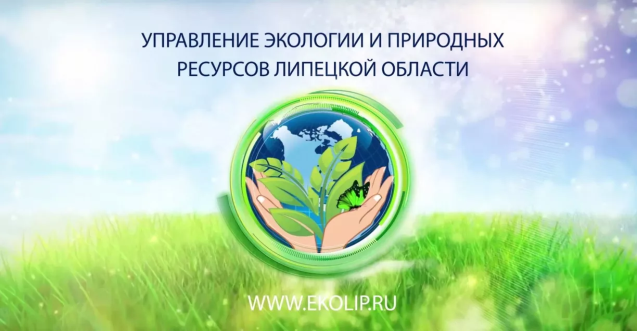                                                                                                                    Группа …………………………..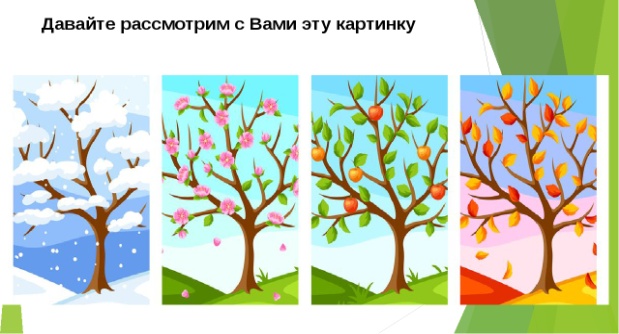 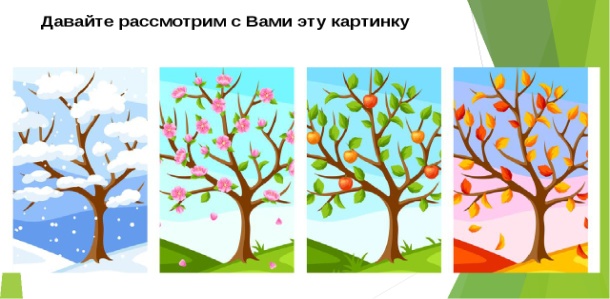 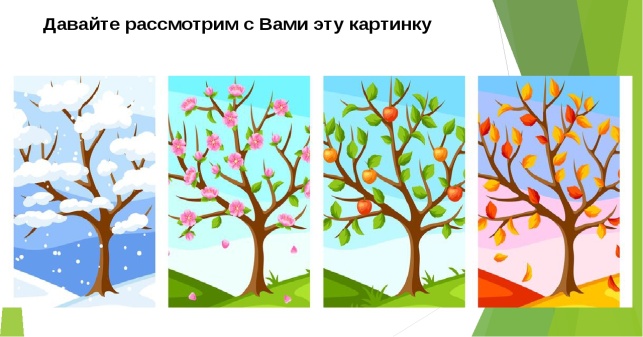 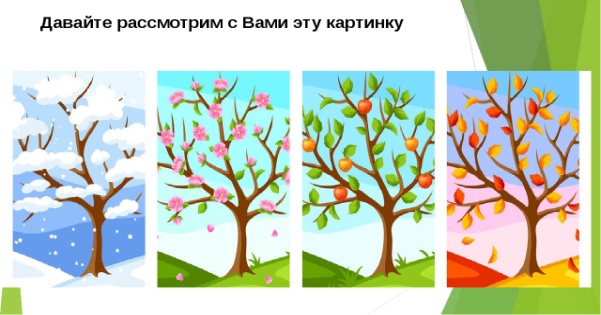        Найди  осень       Какое явление бывает только весной?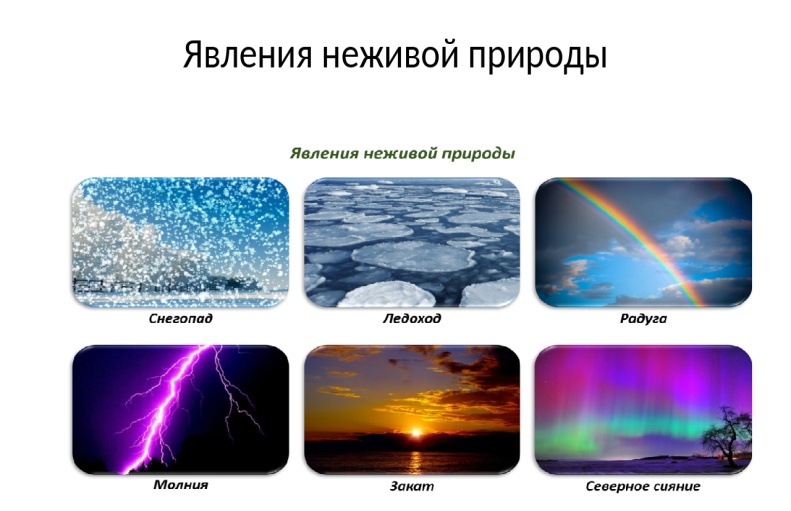 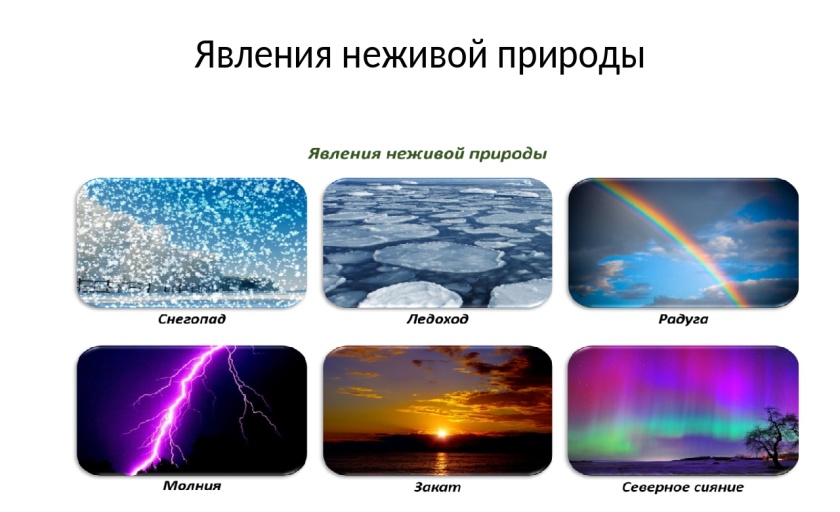 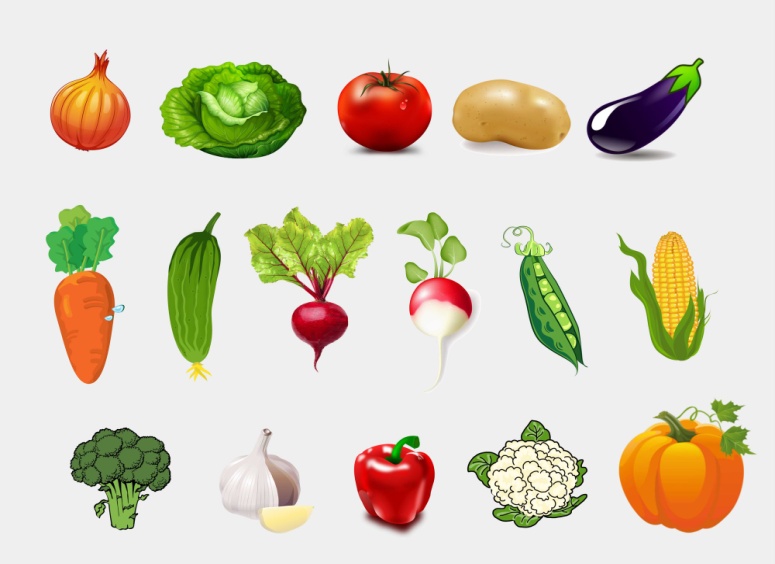     Что растет в земле?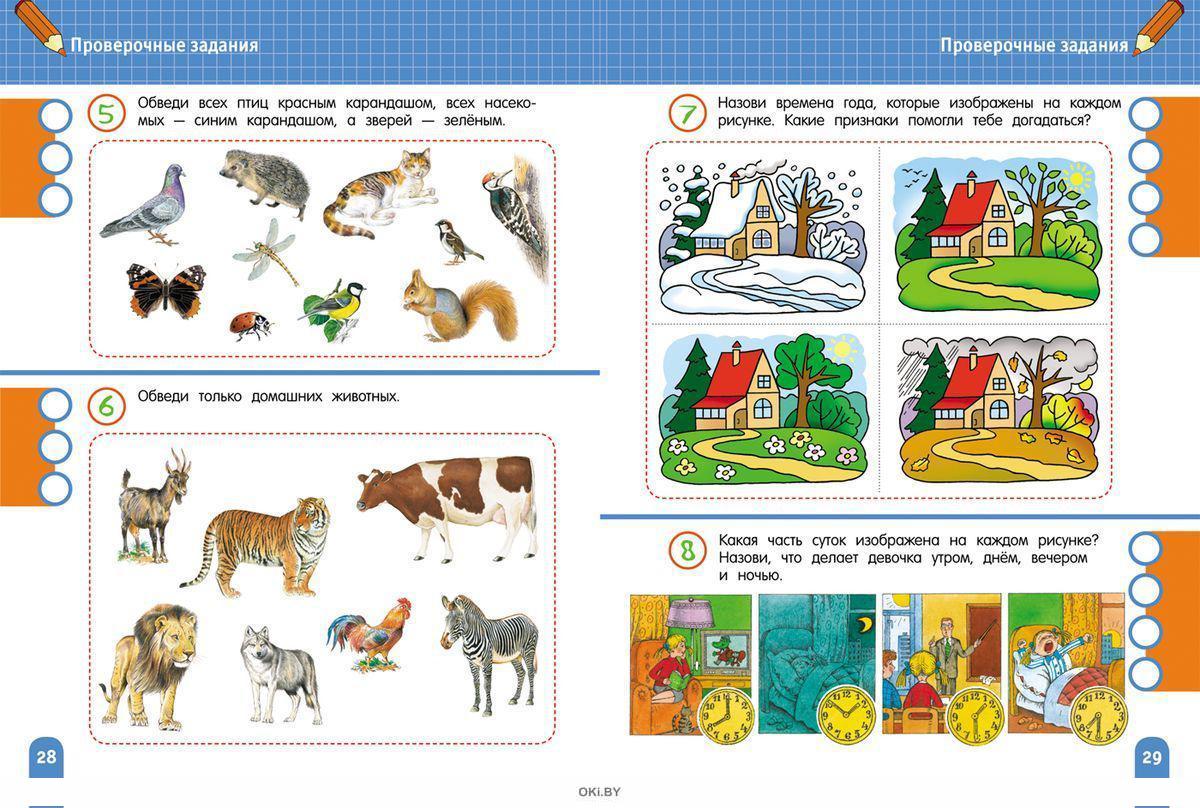      Обведи всех птиц      красным карандашом,      насекомых – зеленым,     а животных  – синим карандашом.                                                                                                                                                                        Где чей домик?                 Соедини линией.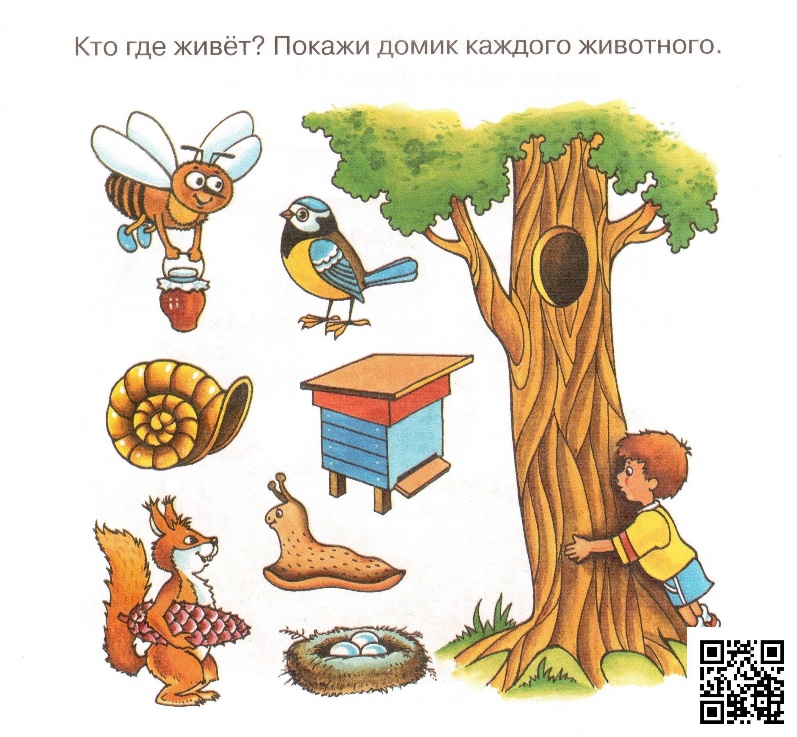                                                                                    Обведи только домашних животныхКакая птица не умеет летать? 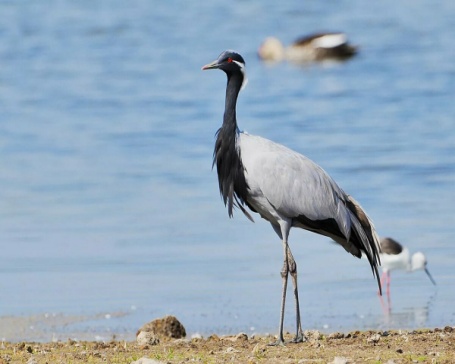 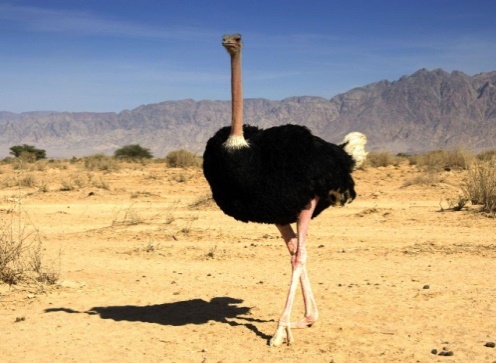 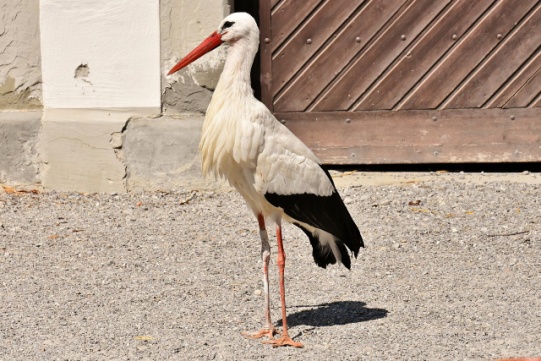 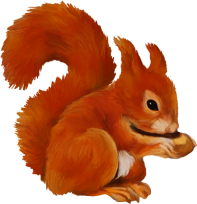 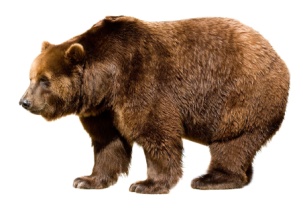 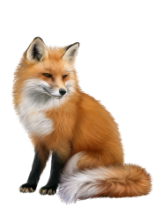 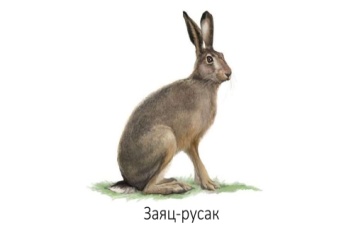 Кто впадает в зимнюю спячку? Что является не фруктом, не овощем, не ягодой? 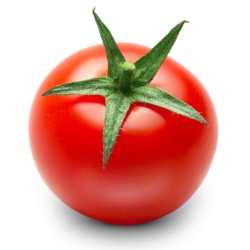 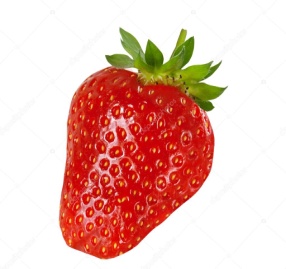 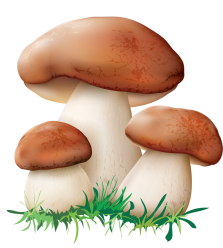 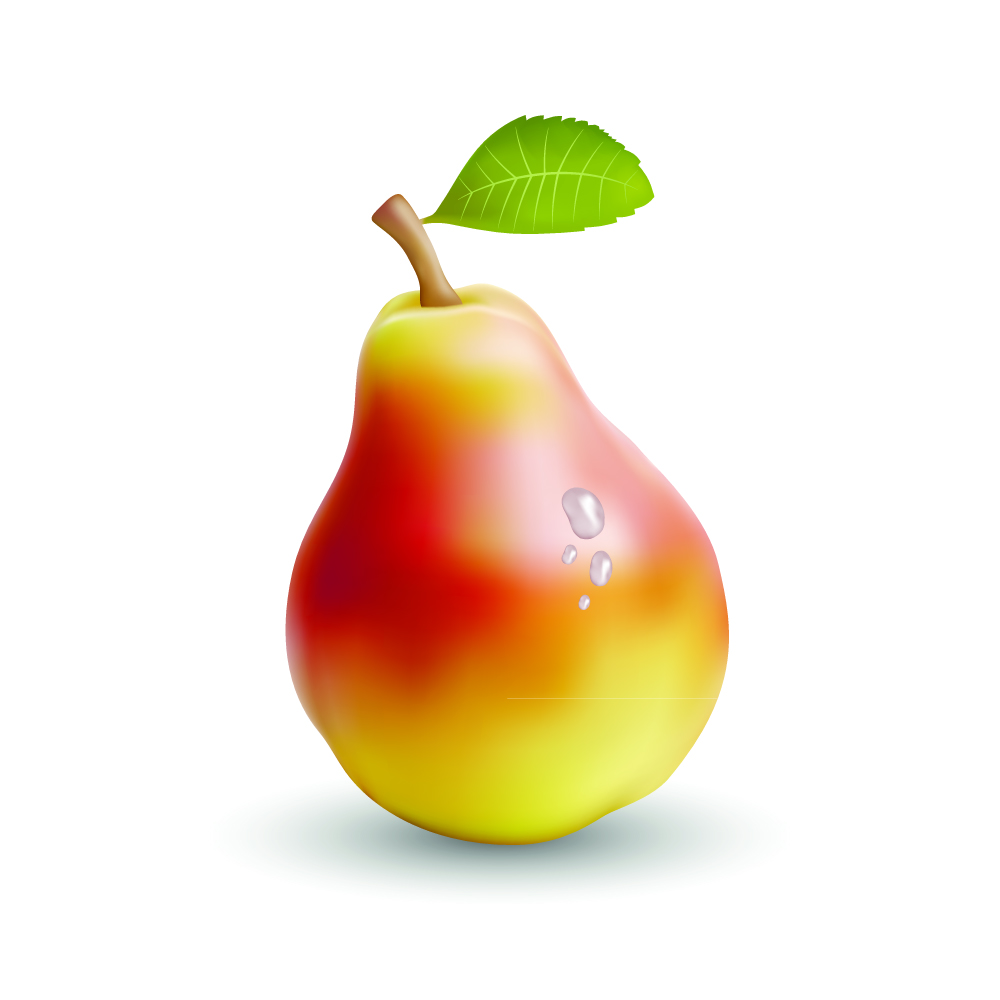                                                                Зачеркни плохие поступки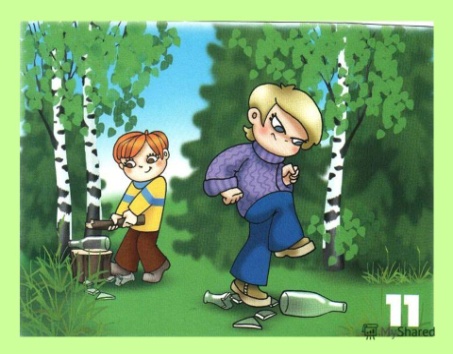 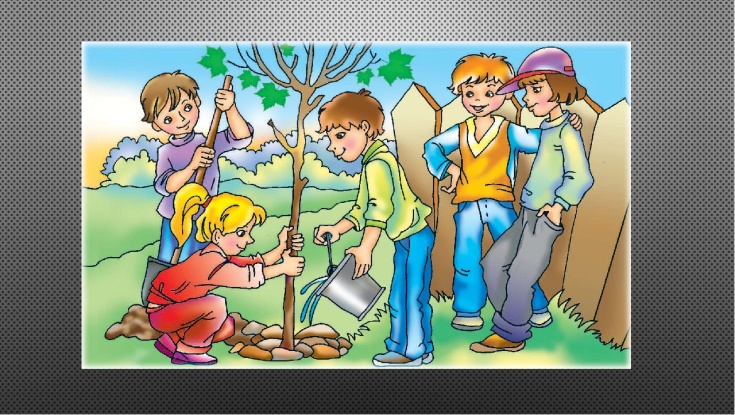 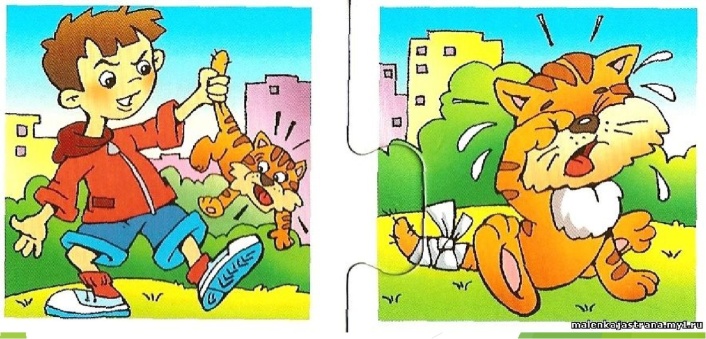 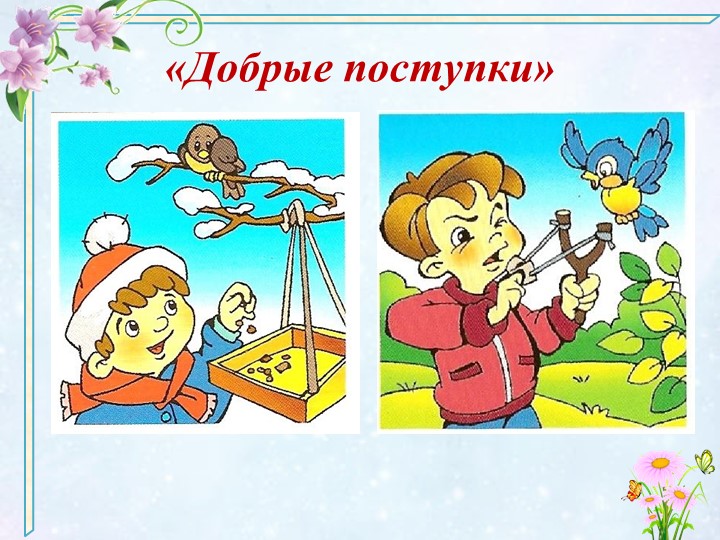             Как называется книга, в которую занесены             исчезающие животные и растения?     /«Красная книга»/             Расскажи, что загрязняет воздух и землю? /машины, заводы, мусор/                                             Какие вопросы вызвали затруднения ______________________________________________________________________________